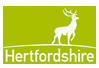 Performance Record Sheet The Children (Performances and Activities) (England) Regulations 2014  Child’s name:Child’s date of birth:Parent’s contact details:Child’s agent:Child’s Licensing Authority:Location LA:Chaperone’s Name:Chaperone’s Licensing Authority:Child’s licence (seen / received) YES / NOTutor’s Name:Date of performance:Name of Production:Production Company Name & Tel No:Licence Holder’s name & tel NoProduction Safeguarding lead:Production First Aider / Medical Staff07:0007:0007:0007:0008 :0008 :0008 :0008 :0009 :0009 :0009 :0009 :0010 :0010 :0010 :0010 :00 11:00 11:00 11:00 11:00001530450015304500153045001530450015304512:0012:0012:0012:0013 :0013 :0013 :0013 :0014 :0014 :0014 :0014 :0015 :0015 :0015 :0015 :0016 :0016 :0016 :0016 :00001530450015304500153045001530450015304517:0017:0017:0017:00 18:00 18:00 18:00 18:0019 :0019 :0019 :0019 :00 20:00 20:00 20:00 20:00 21:00 21:00 21:00 21:00001530450015304500153045001530450015304522:0022:0022:0022:0023 :0023 :0023 :0023 :00001530450015304500:0000:0000:0000:00 01:00 01:00 01:00 01:00 02:00 02:00 02:00 02:00 03:00 03:00 03:00 03:0004 :0004 :0004 :0004 :00001530450015304500153045001530450015304505:0005:0005:0005:0006 :0006 :0006 :0006 :000015304500153045